Дурдона навига берилган кодA7-BARS181_167, B8-WMC44_195, C5-WMC522_237, C6-WMC522_226, C12-WMC522_155, D7-WMC407_110, E2-WMC453_196, E6-WMC453_158, F4-WMS294_94, H2-WMS11_196, H4-WMS11_161, I1-CFD76_176, I3-CFD76_125, J3-WMC367_141, J4-WMC367_124, K3-WMS11_206, L5-WMC314_185, M1-WMS443_126, N5-WMS291_83, O1-CFA220_286, O4-CFA220_224, O6-CFA220_200, P2-BARC1138_166, Q2-WMC74_264, R3-WMS349_253, S3-WMS301_234, T2-WMC397_176, T5-WMC397_133, Y2- WMS261_185, V1-GPW2181_270, V3-GPW2181_154Аллеллар сони, полиморфизм ахборот таркиби (PIC), (НЕ) гетерозиготалик (PIC га асосан танлаб олинган) ва NE (самарали аллеллар сони)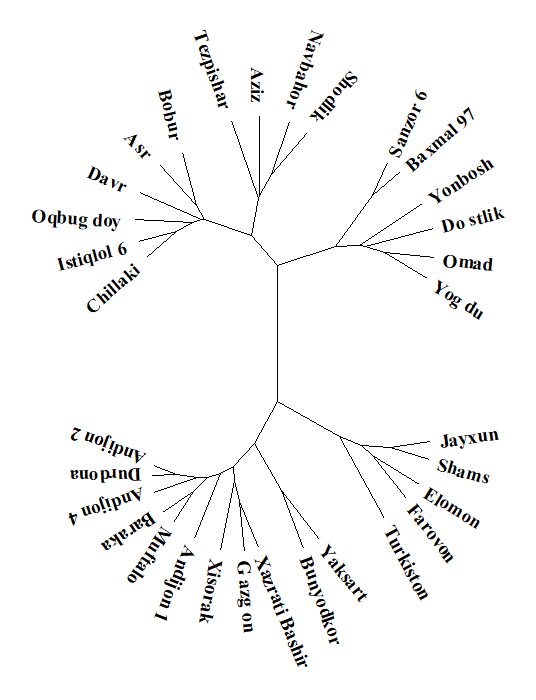 1-расм. Маҳаллий буғдой навларининг SSR-маркерлар бўйича “илдизга” (root) эга бўлган филогенетик дарахти№Маркер номиАллеллар сониАллел ўлчами PIC HЕ NE Ишчи ҳарорат (0C)Хромасомадаги ўрни1BARS1819155-2860,850,867,162,40 1B,7B2WMC449134-2160,830,8476,568,151B3WMC52212102-940,830,8466,557,162A,3D4WMC4077223-780,820,8386,265,872A5WMC4537148-2060,810,8356,154,142A6WMS2947168-1960,780,8075,266,292A7WMS4956155-1810,780,7974,966,754B8CFA22014161-2080,710,75467,152B9CFD764114-1760,690,747466,626D10WMC3675188-2160,690,7463,968,166B11WMS116166-1880,710,7453,964,521A,1B12WMC3146150-2000,620,7243,667,072B13WMS4434166-2530,680,7173,546,845A,5B14WMS2915153-3190,630,73,353,975A15CFA2207186-2270,540,6953,358,36 2A,2B16BARC11384145-1720,650,6943,359,662D17WMC744237-2750,610,6873,262,44D18WMS3494108-2740,540,6873,266,922D19WMS3014209-2770,660,6813,155,62D20WMC3976126-1900,640,6813,164,526B,7B21WMS2614184-2150,590,6783,168,962D22GPW21813154-2700,580,662366,355A,6A